Hygiene and cleaning in schoolEveryone in school will sanitize their hands thoroughly before entering the building and at regular times during the day.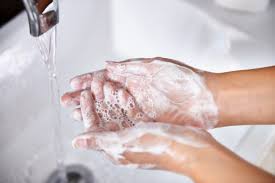 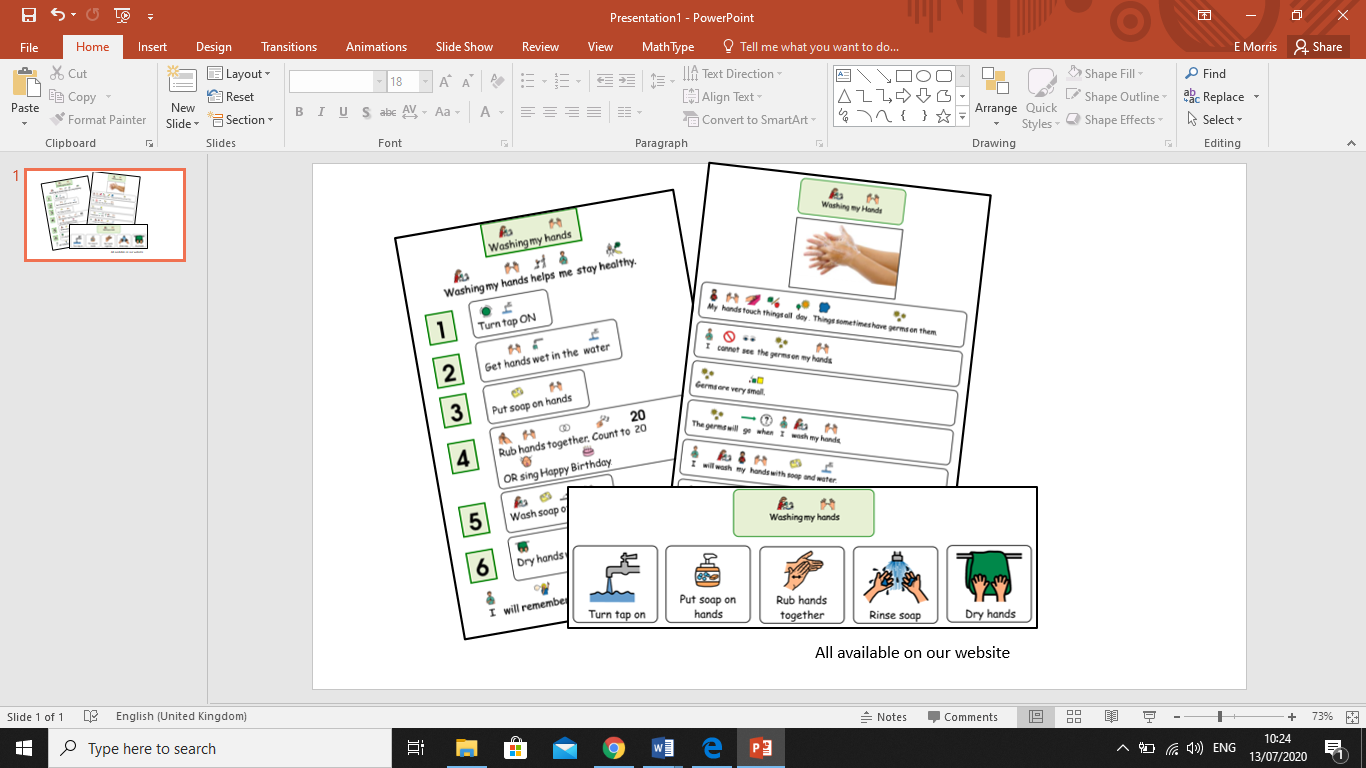 Pupils will be supported to wash their hands and hand gel will be available.Enhanced cleaning arrangements are happening throughout the school day. All areas will have cleaning resources and teachers will also wipe down teaching spaces throughout the day. Arrivals and DeparturesThere will staggered arrival and departure procedures.  BusesBuses to all arrive at 9.00am at the main entrance.  Buses will wait until instructed before pupils to get off. This will help reduce cross over of pupils in corridors. Buses will pick up pupils at 3.15pm at the main entranceParentsParents are to drop off at either the main entrance or high school entrance at 9.20 – 9.30. Parents will pick up at their designated entrance at 3.30pm.Please see your letter for details Initially there will be no before school clubs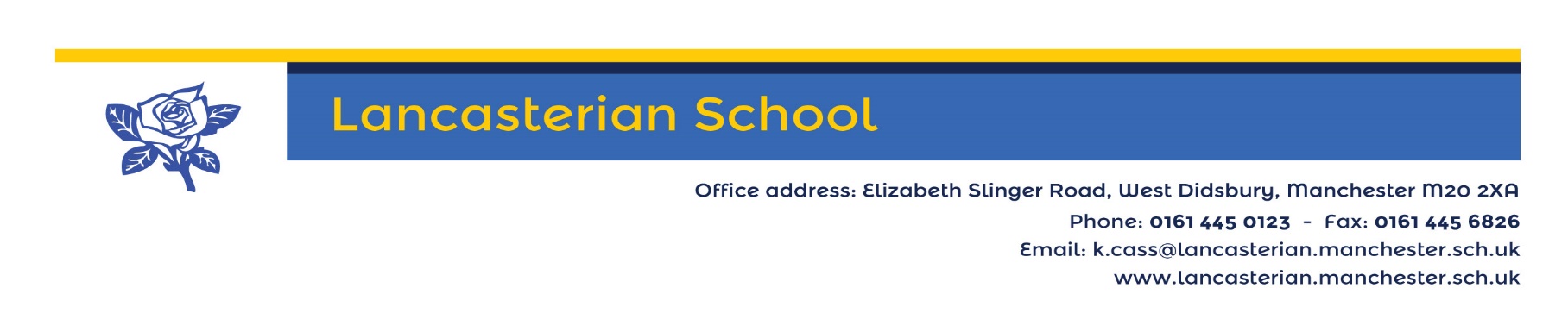 What you need to doWe need to ensure everyone in school is safe so we need anyone (pupils and staff) showing any of the symptoms listed below to stay at home. high temperaturenew, continuous coughloss or change to sense of smell or tasteIf a member of your household is showing symptoms your child needs to stay at home. You need to contact school and book a test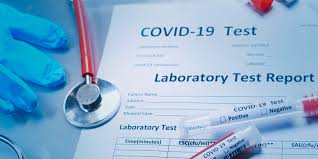 If a test is positive (regardless of symptoms) your child must stay at home for 7 days. If a pupil starts to show symptoms in school they will be sent home and you will need to book a test.NHS Test and TraceAs a school we are already engaging with the NHS Test and Trace system and will continue to do so in September. Records are being kept of all contacts and visitors. VisitorsOnly essential visitors including parents will be allowed in school. A risk assessment will have been completed identifying that a face to face visit is the only option.